ŽIVOTOPISViktoriia BalashovaDatum narození: 11.12.1992Místo narození: Záporoží, UkrajinaAktuální bydliště: Brno, Česká republikaTelefonní číslo: +420 728 870 883Viber a Telegram: +380 96 068 37 08Email: vikaalexx49@gmail.comPracovní zkušenosti:2022 – dosud: dobrovolnická činnost v ČR:                        Children’s of Ukraine – Učitelka dětí                        Vítej v Česku – Asistent pedagoga                        kurzy češtiny pro uprchlíky2021 – 2022: Internátní škola, Dnipro                         pro děti s mentálním postižením (lehká                       mentální retardace F-70 a středně těžká                       mentální retardace F-71), včetně dětí se                       zdravotním postižením, sirotků a dětí                       zbavených rodičovské péče.2014 – 2022: Dětský výchovný kompenzační ústav                      učitelka logopedické dětské skupiny2014 – 2021: Soukromá škola                      Učitel dětské předškolní skupinyVzdělání:2019 – dosud: Univerzita Melitopol - Pedagogika2008 – 2012:   Vysoká škola Záporoží – Pedagogika                  Jazykové schopnosti:Ukrajinština C2Ruština C2Čeština A1,A2Práce na PC:MS Office, Windows, internetSchopnosti:Vedení kolektivuKoordinace a organizování práceSamostatnost, logické uvažováníZodpovědný a proaktivní přístup k práciAktivní řešení vzniklých situací Pozitivní a laskavý přístup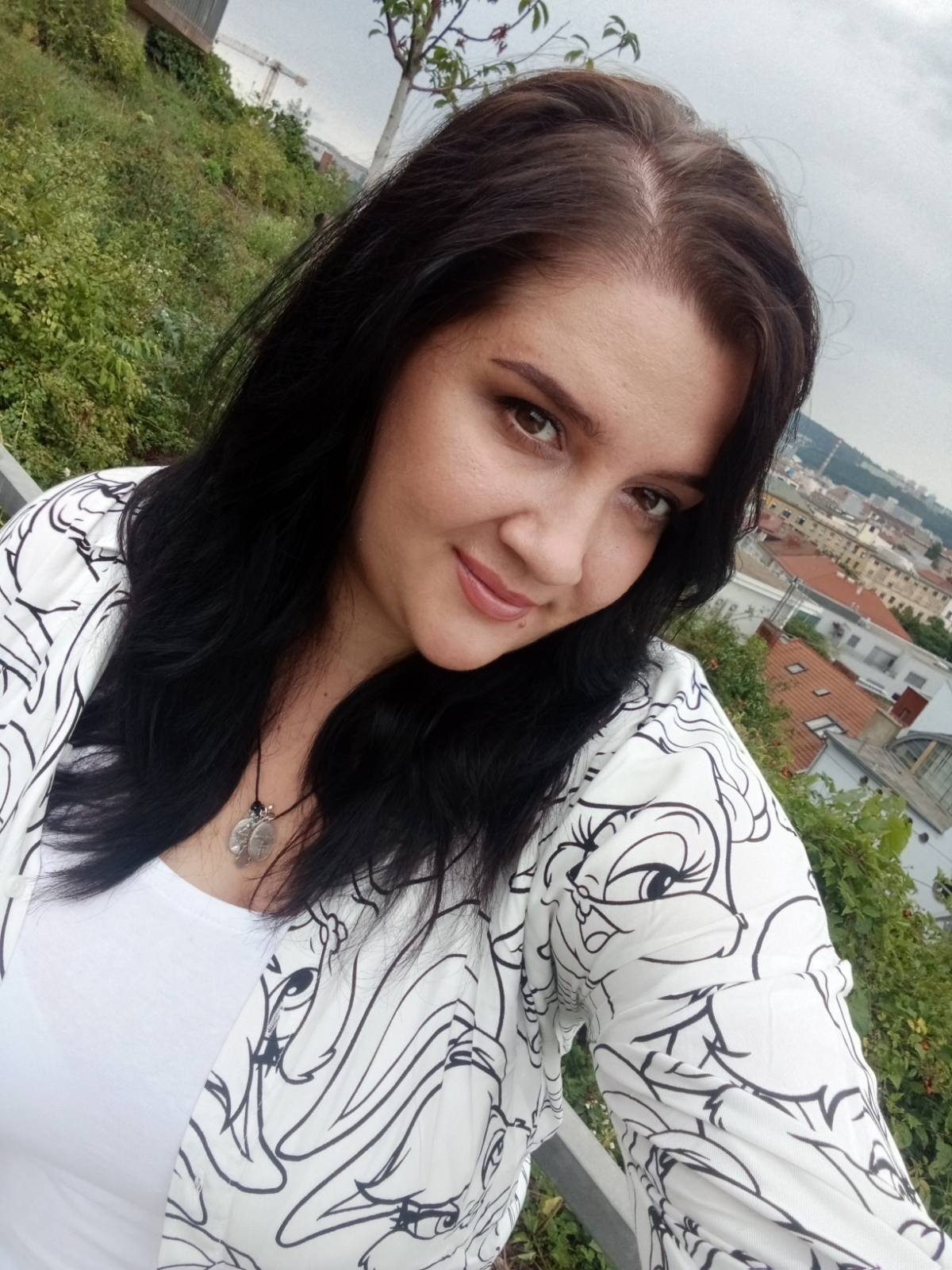 Zájmy:SebevzděláníZvyšování kvalifikace v pedagogiceCestováníKreativní činnosti